ИЗВЕЩЕНИЕ О ДЕМОНТАЖЕг. Воскресенск              					                                                   02.09.2020 г.В соответствии с постановлением Администрации городского округа Воскресенск от 26.05.2020 № 1775 «Об утверждении Положения о порядке выявления и демонтажа нестационарных торговых объектов, расположенных на земельных участках, в зданиях, строениях, сооружениях, находящихся в муниципальной собственности, а также на земельных участках, государственная собственность на которые не разграничена, находящихся на территории городского округа Воскресенск Московской области», на основании решения Комиссии по проведению мероприятий, связанных с выявлением и демонтажом нестационарных торговых объектов, расположенных на земельных участках, в зданиях, строениях, сооружениях, находящихся в муниципальной собственности, а также на земельных участках, государственная собственность на которые не разграничена, находящихся на территории городского округа Воскресенск Московской области, протокол от 26.08.2020 № 1, владельцу нестационарного торгового объекта до 16 сентября 2020 года необходимо добровольно демонтировать павильон, изготовленный из деревянного бруса, обшитый белым пластиком, размещенный по адресу: Московская область, г.о. Воскресенск, ул. Спартака, у д. 12. В случае невыполнения требования о демонтаже в указанный срок нестационарный торговый объект будет демонтирован в принудительном порядке и вывезен на место временного хранения.Возврат нестационарного торгового объекта и находящегося в нем имущества владельцу производится в течение срока хранения (3 месяца) на основании письменного обращения и документов, подтверждающих владение нестационарным торговым объектом.Невостребованный нестационарный торговый объект и имущество в указанный срок хранения подлежат утилизации.По всем вопросам обращаться в отдел потребительского рынка и услуг Администрации городского округа Воскресенск Московской области по телефону 8-977-965-10-39 (эл. почта: vostorg@vmr-mo.ru).Адресный ориентирФотография НТОМосковская область, г.о. Воскресенск, ул. Спартака, у д. 12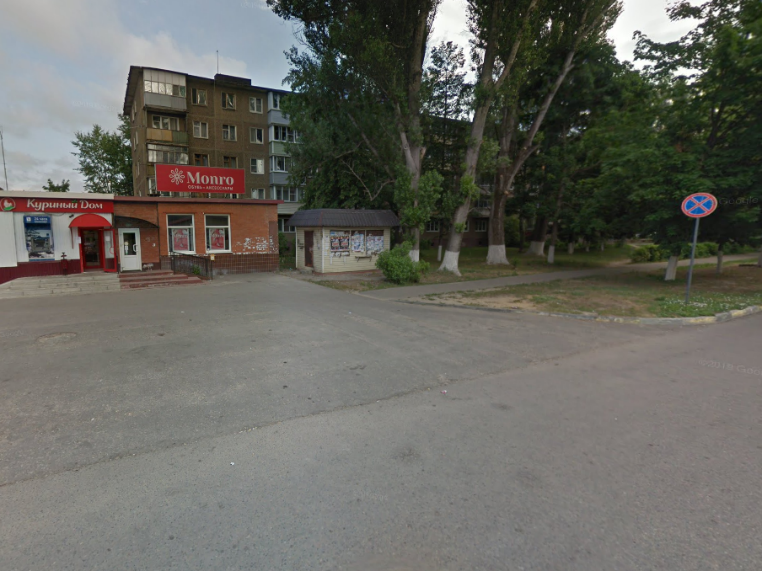 